Муниципальное дошкольное образовательное учреждениедетский сад №4 «Олимпийский»Методическое пособие по развитию у детей с ограниченными возможностями здоровья умения пересказывать с помощью световых песочных планшетов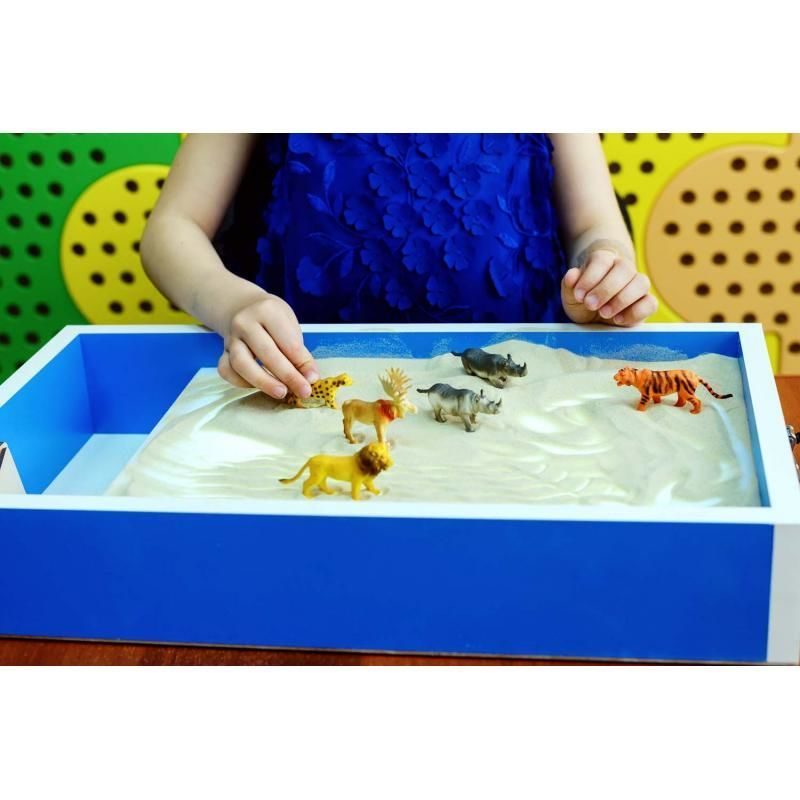 Старший воспитатель: Масежная И.А.Воспитатели:Кузнецова М.Г.,Вологдина Е.Н.2020Вологдина Е.Н., Кузнецова М.Г., Масежная И.А.Методическое пособие по развитию у детей с ограниченными возможностями здоровья умения пересказывать с помощью световых песочных планшетов.В данном пособии представлены приёмы рисования на световом песочном планшете, а также конспекты образовательной деятельности с детьми 6-7 лет с ограниченными возможностями здоровья по обучению пересказу с использованием световых песочных планшетов и дополнительного оборудования. 	В данном методическом пособии представлены разработки занятий по развитию речи детей 6-7 лет, а именно по обучению пересказу через использование световых песочных планшетов. 	Для пересказа авторами грамотно подобран художественный материал, а именно сказки близкие, простые и понятные детям, учитывая особенности развития детей с ОВЗ.	Работа над каждой сказкой авторами выстроена в три этапа и распределена на два занятия. Предварительной работой является прочтение сказки и знакомство с условными обозначениями сказочных героев. На первом занятии дети, через разнообразные игровые приёмы со световым песочным планшетом, знакомятся с героями  сказки, над которой будут работать. Далее составляют схематический план действий сюжета сказки.	На втором занятии каждому ребёнку предлагается обыграть на световом песочном планшете один из этапов сказки, а затем рассказать его всем детям. Для обыгрывания сказки на световом песочном планшете детям предлагается разнообразный материал: игрушки от киндер – сюрпризов, распечатанный материал, камешки Марблс, разнообразные маленькие игрушки.	В начальный период работы по данной теме авторами предусмотрена работа в парах: каждому ребёнку с ОВЗ даётся в пару ребёнок с высоким уровнем развития. Тем самым происходит совместная деятельность, в которой дети с ОВЗ учатся манипулировать с маленькими игрушками и моделировать сказочный сюжет на плоскости светового песочного планшета.	Работа по данной теме позволяет развивать у детей память, внимание, мышление и воображение, а основной акцент делается на речевое развитие детей с ОВЗ. Условные обозначения: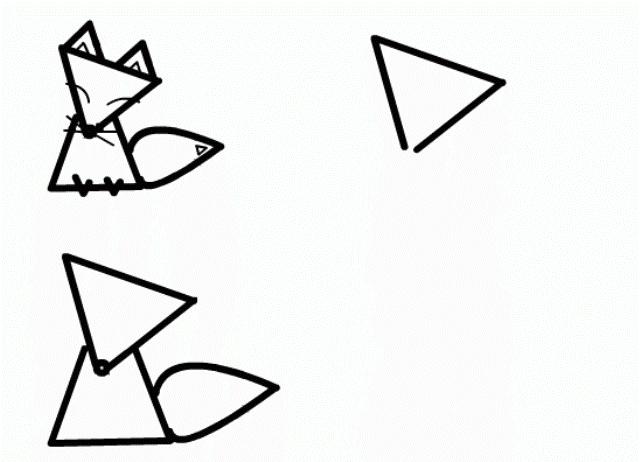 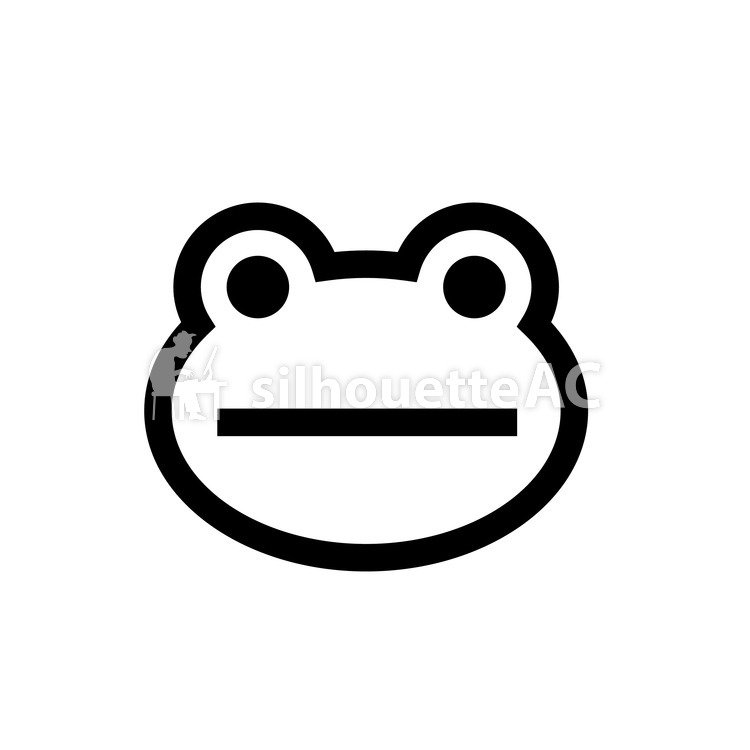               - лягушка,                                      - лиса,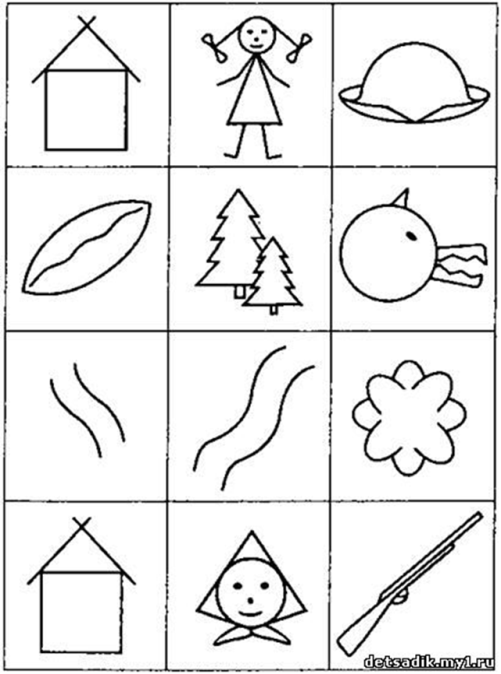 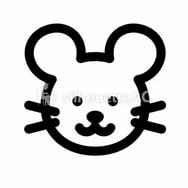                    - мышка,	- волк,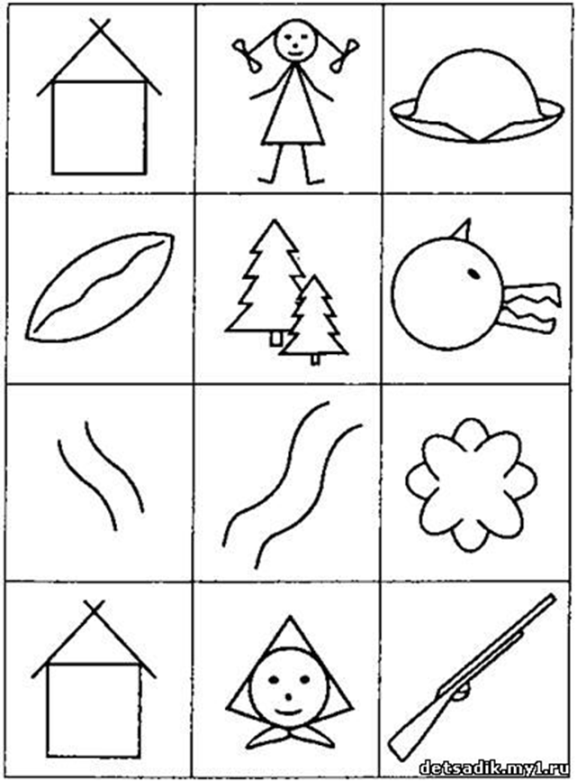 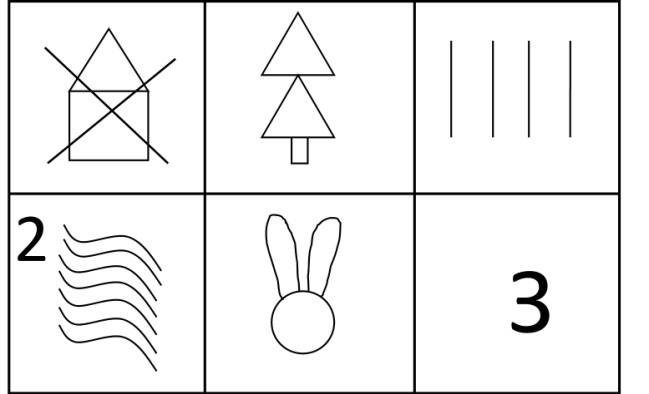 	- зайца,                                           - бабка,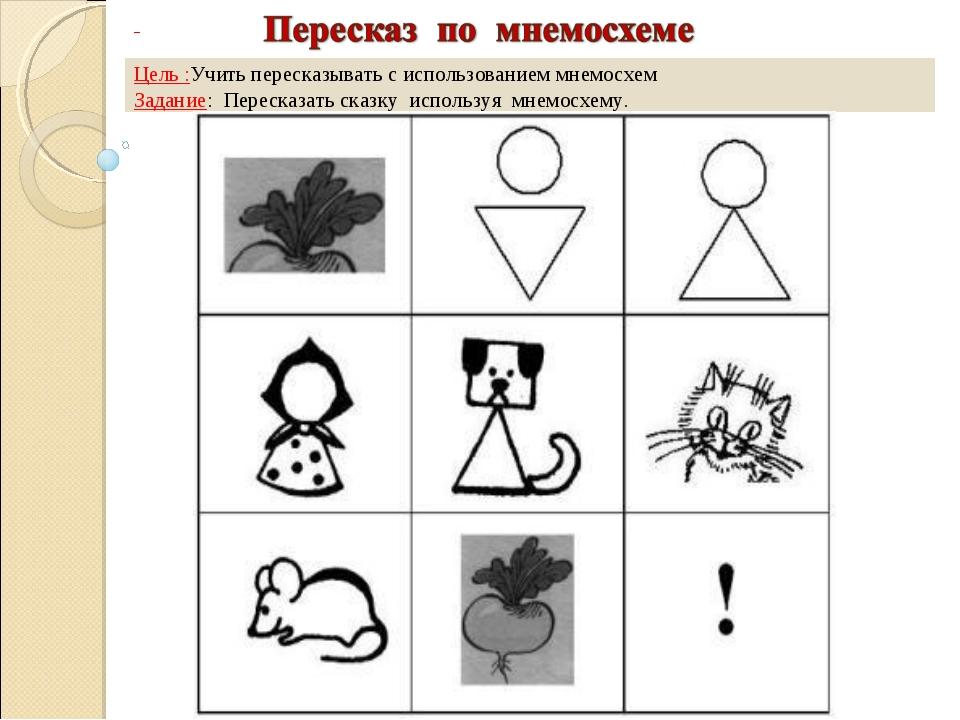 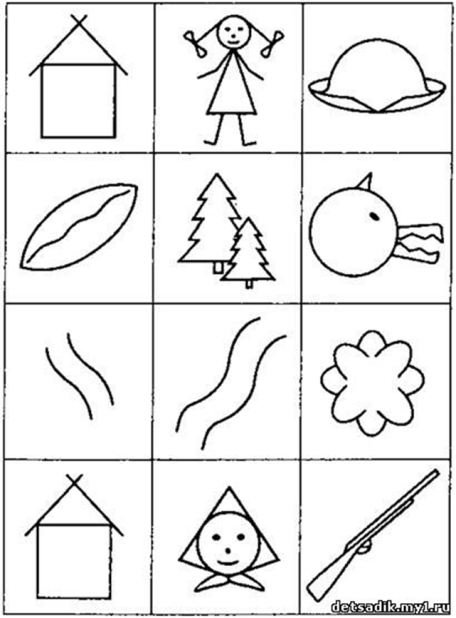                   - внучка,                                            - дедка.Приёмы рисования на световом планшетеПриём «Карандашик»Работа идёт указательным пальцем, остальные согнуты в кулаке. Указательный палец используется для прорисовки деталей рисунка или для рисования различных предметов.Приём «Кулачок»Ладонь сжата в кулак, рисуем нижней частью. С помощью этого приёма можно нарисовать любые предметы круглой формы.Приём «Грабельки»Большой палец руки прижат к ладони, остальные четыре пальца чуть растопырены в стороны. С помощью этого приёма рисуем волны, волосы, макароны и т. д. Приём «Ребро»Ладони в вертикальном положении, пальцы прижаты друг к другу. Рисуем как одной, так и двумя руками. Используем для прорисовки деталей рисунка.Приём «Песочная струя»Набираем песок в кулак и сжимаем его. Перед тем как рисовать, слегка расслабляем мизинчик, чтобы песочек посыпался струйкой. Применяем для нанесения на экран песчаной дорожки – узора. Используя этот приём можно нарисовать буквы, цифры, предметы или узоры. Можно подготовить фон для рисования картины.Приём «Мизинчик»Пальцы согнуты в кулак, мизинчик отведён в сторону. Этим приёмом пользуемся, когда надо нарисовать что-нибудь утонченное.Приём «Ладошки»Ладони полностью лежат на рабочей поверхности стола, пальцы чуть расставлены. Применяем при оформлении фона, рисовании природных стихий (метель, пурга, вьюга ветер), при переходе от одного сюжета к другому.Приём «Силуэт»Рисуем большими пальцами обеих рук, остальные пальцы подняты вверх. Используем для изображения силуэтов различных животных, предметов.Приём «Выдувание»Для рисования необходима пластмассовая трубочка, через которую ребёнок пропускает на выдохе струю воздуха, рисуя ею. Используется для отработки правильного дыхания,  рисования и поиска в песке спрятанных  предметов.Приём «Вилочка»Средний и указательный пальцы вытянуты вперёд, остальные сжаты в кулак. При помощи этого приёма можно нарисовать лестницу, радугу, речку, мостик и т.д.Приём «Разравнивание»С помощью этого приёма либо ладонью, либо линейкой разравниваем песок по поверхности планшета.Приём «Пианино»Пальцы рук слегка согнуты, как при игре на пианино. Рисуем кончиками пальцев. С помощью этого приёма можно  нарисовать дождинки,  снегопад и т.д.Приём «Пересыпание»Набираем песок в кулак и пересыпаем его на ладошку другой руки. Приём «Щепотка»Дети берут щепотку песка и высыпают его на стекло или перебирают  пальцами, как бы «солят».Приём «Расчистка»Дети отсекают лишний песок от созданного рисунка, силуэта пальцами, кисточкой, ребром ладони.Приём «Перемешивание»Дети пальцами рук перемешивают песок.Приём «Рисование предметами»зубочисткой, кисточкой, ватной палочкой, расчёской, рисование с использованием трафаретов и т.д.Работа над сказкой «Колобок»Занятие №1 (Подготовительный этап)Задачи:Напомнить детям содержание сказки «Колобок»,Закрепить знания детей о героях данной сказки,Развивать внимание, память, речевую активность детей,Воспитывать умение слушать товарища молча, не перебивая.Вводная часть- Ребята, я знаю, что вы любите русские народные сказки. Их любят все: и дети и даже взрослые! В этих сказках живут различные герои, добро и зло, сказки всегда чему-то учат! Вы хотите попасть в сказку? (Ответы детей). - Для этого надо отгадать загадки.ЗагадкиОчень добрая она,Все прощает всем всегда.По сусекам помела,Деду что-то испекла. (Бабка)Он усталый, молчаливый,Иногда слегка ворчливый.Ходит с длинной бородой,Старый, кто это такой?  (Дед)Он от дедушки ушел,И от бабушки ушел.В лес попал, гулял, гулял.Хвастался, да и пропал!  (Колобок)- Молодцы!  Отгадки привели нас в русскую народную сказку «Колобок» и  я предлагаю вам её послушать, а кто помнит сказку, помогайте мне рассказывать.Основная частьЧтение сказки «Колобок»(на магнитную доску по ходу сюжета выставляю иллюстрации к сказке)Беседа по содержанию( с опорой на иллюстрации)- Ребята, как начинается сказка? - Как появился колобок?  - Что случилось с колобком, когда баба положила его на окно простынуть?- Куда покатился колобок?  - Кого первого встретил колобок на своем пути? -  Кто вспомнит песенку, которую спел колобок зайцу?- Кого еще повстречал колобок в лесу?  - Что случилось с колобком, когда он встретил лису?Чтение сказки второй раз- А теперь попробуйте вы рассказать сказку от начала до конца. Один будет начинать, второй продолжать, а третий заканчивать. Слушайте друг друга внимательно!Пересказ сказки детьмиЗаключительная часть - Ребята, нашим героям очень понравилось, как вы рассказывали про них, но они очень хотят, чтобы мы рассказали сказку ещё раз, нарисовав её на волшебном песке. Давайте их порадуем  и исполним их желание, но это будет на следующем занятии. Занятие №2Задачи:Формировать умение пересказывать сказку,Развивать речевую активность, мелкую моторику рук детей, внимание, память.Закреплять у детей умение использовать в работе на световых песочных планшетах разнообразные приёмы рисования.Предварительная работа: рисование с детьми фигур людей, животных, окошка, лавки, травки,  дорожки,  деревьев и т.д.Оборудование по количеству детей:  световые песочные планшеты; плоскостное изображение колобка, зайца, волка, медведя, лисы; пластмассовые коктейльные трубочки, ватные палочки, зубочистки, кисточки,  камушки, влажные салфетки… Вводная часть- Ребята, помните, на прошлом занятии мы пообещали героям сказки «Колобок», что нарисуем их на волшебном песочке, но непоседа  колобок куда-то укатился из своей сказки!  Наверно, он решил поиграть с нами в «Прятки» и где-то спрятался, а без него мы не можем начинать сказку. Давайте подождём колобка, а  пока поздороваемся с песочком и поиграем в игру.Игра «Здравствуй, песочек!»(дети подходят к планшетам, у всех включен желтый цвет)Ярко солнышко сияет                           (рисуют солнце приёмом «Карандашик»)И ребяток приглашаетПоиграть в «Песочный дворик»И в волшебный наш песочек,Речки ласковый дружочек!                    (рисуют речку приёмом «Грабельки»)Это очень интересно,Увлекательно, чудесно.Поздоровайся с песочком.Положи в него ладошки.                                                 (приём «Ладошки»)Каждым пальчиком коснись                                         (приём «Пианино»)И конечно, улыбнись!Мы возьмем его в ладошки,                                            (приём «Пересыпание»)Поиграем с ним немножко.Пальчиком рисуем солнце.                                              (приём «Карандашик»)Пусть посветит нам в оконце.Основная часть- Молодцы, поздоровались и поиграли с песочком.  Нас ждёт сказка на песке, но  колобка не видно! …Ребята, сейчас, когда мы с вами играли, мне показалось, что у вас  на планшетах  в ящиках песок  «шевелился».  Давайте посмотрим, кто там?  Возьмите пластмассовые трубочки, вдохните воздух носом и потихоньку подуйте на песок.(приём «Выдувание»)(дети находят в ящиках с песком плоскостное изображение колобка и выставляют на песочном планшете) - Нашелся непоседа! Ну, вот теперь можно и сказку начинать. Послушайте её ещё раз.Чтение сказки воспитателем- Вы будете пересказывать сказку по очереди: один начинает, другой продолжает, а третий заканчивает. Можете изображать сказку и героев как хотите, используя различные предметы, которые лежат у вас на столе. Разровняйте песок руками, подготовьте его к рисованию.Пересказ и рисование сказки( с опорой на иллюстрации по сюжету)- Жили-были старик со старухой. Вот и просит старик: -Испеки мне, старая, колобок. приём «Карандашик» (рисуем силуэты бабки и дедки)-Да из чего испечь-то? Муки нет.-Эх, старуха, по амбару помети, по сусекам поскреби, вот и наберётся.Старушка так и сделала - намела, наскребла горсти две мукиприём «Песочная струя» (насыпаются 2 «горсти муки»)- Замесила тесто на сметане,приём «Перемешивание» («замешивают тесто»)- Скатала колобок, приём «Ребро»(формируют круг, и кладут на него плоскостное изображение колобка)- Изжарила его в масле и положила на окно простынуть.приём «Карандашик» (рисуют окно)- Надоело колобку лежать: он и покатился с окна на лавку,(рисуют под окном лавку ватной палочкой и манипулируют колобком)- с лавки на травку,(рисуют  под лавкой травку зубочисткой) - а с травки на дорожку.(выкладывают  дорожку  мелкими камушками, либо рисуют приёмом «Кулачок», приёмом «Вилочка»,  приёмом  «Карандашик»- по выбору детей)- Катится колобок по дорожке, а навстречу ему заяц:(выставляют плоскостное  изображение зайца)- Колобок, колобок! Я тебя съем!- Нет, не ешь меня, косой, а лучше послушай, какую я тебе песенку спою.- Заяц уши поднял, а колобок запел:Я колобок, колобок!По амбару метён,По сусечкам скребён,На сметане мешён,В печку сажён,На окошке стужён.Я от дедушки ушёл,Я от бабушки ушёл,От тебя, зайца,Нехитро уйти!- И покатился колобок дальше: только его заяц и видел.(цвет планшетов поменять на зелёный)- Катится колобок по тропинке в лесу, а навстречу ему серый волк: (выставляют плоскостное изображение волка)-Колобок, колобок! Я тебя съем! -Не ешь меня, серый волк, я тебе песенку спою. И колобок запел:Я колобок, колобок,По амбару метён,По сусекам скребён,На сметане мешён,В печку сажён,На окошке стужён.Я от дедушки ушёл,Я от бабушки ушёл,Я от зайца ушёл,От тебя, волка,Нехитро уйти! - И покатился колобок дальше — только его волк и видел. Катится колобок по лесу, а навстречу ему медведь идёт, хворост ломает, кусты к земле гнёт:(выставляют плоскостное изображение медведя)- Колобок, колобок, я тебя съем!-Ну,  где тебе, косолапому, съесть меня! Послушай лучше мою песенку. Колобок запел, а Миша и уши развесил: Я колобок, колобок, по амбару метён,По сусекам скребён,На сметане мешён,В печку сажён,На окошке стужён.Я от дедушки ушёл,Я от бабушки ушёл,Я от зайца ушёл,Я от волка ушёл,От тебя, медведь,Полгоря уйти! - И покатился колобок дальше, медведь только вслед ему посмотрел. Катится колобок, а навстречу ему лиса:(выставляют плоскостное изображение лисы)- Здравствуй, колобок! Какой ты пригоженький, румяненький!Колобок рад, что его похвалили, и запел свою песенку, а лиса слушает да всё ближе подкрадывается:Я колобок, колобок,По амбару метён,По сусекам скребён,На сметане мешён,В печку сажён,На окошке стужён.Я от дедушки ушёл,Я от бабушки ушёл,Я от зайца ушёл,Я от волка ушёл,От медведя ушёл,От тебя, лиса,Нехитро уйти!-Славная песенка!-  сказала лиса.  Да то беда, голубчик, что стара я стала  - плохо слышу. Сядь ко мне на мордочку да пропой ещё разочек.- Колобок обрадовался, что его песенку похвалили, прыгнул лисе на морду и запел:- Я колобок, колобок...А лиса его - ам -и съела! - Сейчас вытрите руки влажными салфетками.Заключительная часть- Молодцы!  Чему учит эта русская народная сказка? На следующем занятии мы с вами отправимся в другую сказку.Работа над сказкой «Теремок»Конспект № 1Задачи:Развивать умение отвечать на вопросы воспитателя,Расширять словарный запас детей,Развивать умение определять маленький/ большой.Материал и оборудование: книга со сказкой «Теремок», набор картинок по сказке «Теремок».Вводная часть- Ребята, мы сегодня с вами отправимся в сказку. Посмотрите на полянке за деревьями чей - то домик виднеется.  За лесочком, на опушке,Чья-то спрятана избушка,Не избушка - теремок,Он не низок - не высок,                                                Терем-терем повернись,Нашим детям покажись.(раздвигаются силуэты деревьев, открывается иллюстрация теремка)- Догадались, в какую сказку мы отправимся? (Теремок). Основная часть- Эта сказка вам хорошо знакома, поэтому я буду читать сказку, а вы мне помогайте, проговаривайте. Чтение сказки «Теремок»(читается  сказка с опорой на мнемотаблицу)Стоит в поле теремок. Бежит мимо мышка-норушка. Увидела теремок, остановилась и спрашивает: — Терем-теремок! Кто в тереме живет? Никто не отзывается. Вошла мышка в теремок и стала в нем жить.Прискакала к терему лягушка-квакушка и спрашивает: — Терем-теремок! Кто в тереме живет? — Я, мышка-норушка! А ты кто? — А я — лягушка-квакушка! — Иди ко мне жить! Лягушка прыгнула в теремок. Стали они вдвоем жить.Бежит мимо зайчик - побегайчик. Остановился и спрашивает: — Терем-теремок! Кто в тереме живет? — Я, мышка-норушка. — Я, лягушка-квакушка. А ты кто? — А я — зайчик - побегайчик. — Иди к нам жить! Заяц скок в теремок! Стали они втроем жить.Идет лисичка-сестричка. Постучала в окошко и спрашивает: — Терем-теремок! Кто в тереме живет? — Я, мышка-норушка. — Я, лягушка-квакушка. — Я, зайчик -побегайчик. А ты кто? — А я - лисичка-сестричка. — Иди к нам жить! Забралась лисичка в теремок. Стали они вчетвером жить.Прибежал волчок - серый бочок, заглянул в дверь и спрашивает: — Терем-теремок! Кто в тереме живет? — Я, мышка-норушка. — Я, лягушка-квакушка. — Я, зайчик - побегайчик. — Я, лисичка-сестричка. А ты кто? — А я - волчок - серый бочок. — Иди к нам жить!Волк влез в теремок. Стали они впятером жить. Вот они все в теремке живут, песни поют.Вдруг идет мимо медведь косолапый. Увидел медведь теремок, услыхал песни, остановился и заревел во всю мочь:— Терем-теремок! Кто в тереме живет? — Я, мышка-норушка. — Я, лягушка-квакушка. — Я, зайчик - побегайчик. — Я, лисичка-сестричка. — Я, волчок - серый бочок. А ты кто?— А я - медведь косолапый. — Иди к нам жить!Медведь и полез в теремок. Лез-лез, лез-лез - никак не мог влезть и говорит: — Я лучше у вас на крыше буду жить. — Да ты нас раздавишь! — Нет, не раздавлю. — Ну, так полезай!Влез медведь на крышу и только уселся - бах! - раздавил теремок. Затрещал теремок, упал набок и весь развалился.Еле-еле успели из него выскочить: мышка-норушка, лягушка-квакушка, зайчик -побегайчик, лисичка-сестричка, волчок - серый бочок - все целы и невредимы.Принялись они бревна носить, доски пилить - новый теремок строить.Лучше прежнего выстроили!Беседа по содержанию сказки- С каких слов начинается сказка «Теремок?»- Кто первый увидел теремок?- Кто ещё прибегал к теремку?- Кто сломал теремок? Почему?- Сейчас поиграем в игру.Игра «Кого, как зовут?»В сказке у каждого зверя есть прозвище. Я буду называть животное, и кидать вам мяч, а вы должны поймать мячик, назвать прозвище этого животного и вернуть мяч обратно.Мышка… (норушка),Лягушка… (квакушка),Зайчик… (побегайчик),Лисичка… (сестричка),Волк… (зубами щёлк),Медведь (косолапый).- Молодцы! А сейчас поиграем ещё в одну игру.Игра  «Разложи по возрастанию» - У меня на столе лежит набор картинок – зверей жителей теремка. Все звери изображены одной величины. Нужно разложить картинки по увеличению размера животных.Заключительная часть- О какой сказке мы с вами сегодня говорили?- Каких героев вы запомнили?Конспект № 2Задачи:Развивать мелкую моторику рук детей,Развивать связную речь детей,Развивать внимание, память, мышление.Материалы и оборудование: зубочистки, ватные палочки, разнообразный бросовый материал.Вводная часть- О какой сказке мы с вами говорили на прошлом занятии?- Ребята, давайте вспомним и изобразим на планшете, героев  были сказки «Теремок». 1. Маленький шарик под лавкою шарит. (Мышка)(выставляется схема рисования мышки)- Нарисуйте мышку на песке, используя зубочистку2. Летом в болоте вы ее найдете,    Зеленая квакушка, кто это? (лягушка)(выставляется схема рисования лягушки) - Нарисуйте лягушку на песке, используя приёмы «Кулачек» и «Карандашик». 3. Мчится без оглядки,    Лишь сверкают пятки.    Живо отгадай-ка,    Кто же это? (зайка)(выставляется схема рисования зайца) - Нарисуйте зайчика на песке,  используя ватную палочку.4. Знают всё о ней соседи,    Ведь живут в одном лесу.    Знают волки и медведи    Про обманщицу. (Лису)(выставляется схема рисования лисицы) - Нарисуйте лисичку на песке ватной палочкой.5. Он в лесу ночами рыщет,     Пропитанье себе ищет?      Страшно слышать пасти щелк…     Кто в лесу зубастый? (волк)(выставляется схема рисования волка)- Нарисуйте волка на песке, используя приём «Карандашик».6. Зимой спит,  летом ульи ворошит. (Медведь)(выставляется схема рисования медведя)- Нарисуйте медведя на песке,  используя приёмы «Кулачок» и «Карандашик».Основная часть- Давайте, ещё раз вспомним сказку «Теремок»Чтение сказки  «Теремок»- Сейчас я каждому из вас раздам схему одного из животных сказки «Теремок», а вы должны изобразить с помощью имеющихся у вас предметов на песочном планшете этап сказки.(с помощью маленьких игрушек, разнообразных карточек дети иллюстрируют на световом песочном планшете свой этап сказки)(в зависимости от уровня ОВЗ детей можно использовать на данном этапе работу в парах: ребёнок с ОВЗ и ребёнок с нормой в развитии) - Давайте, вместе попробуем рассказать сказку «Теремок».(дети по - очереди рассказывают сказку, каждый ребёнок свой этап, если ребёнок с ОВЗ испытывает трудности, ему помогает ребёнок с нормой в развитии)Заключительный этап- Ребята, в какой сказке мы с вами побывали?- Какие герои были в этой сказке?- Что вам понравилось на наших занятиях?